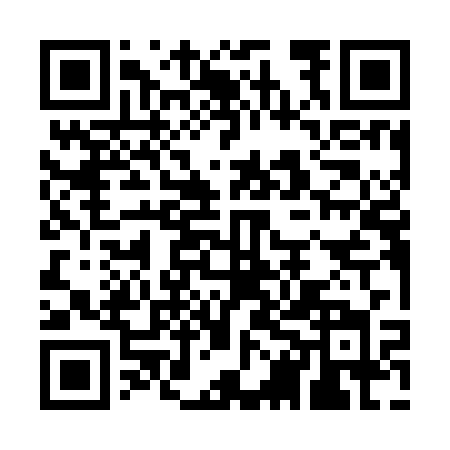 Prayer times for Unter-Hambach, GermanyWed 1 May 2024 - Fri 31 May 2024High Latitude Method: Angle Based RulePrayer Calculation Method: Muslim World LeagueAsar Calculation Method: ShafiPrayer times provided by https://www.salahtimes.comDateDayFajrSunriseDhuhrAsrMaghribIsha1Wed3:496:051:255:258:4510:522Thu3:466:031:245:268:4610:543Fri3:436:021:245:278:4810:574Sat3:406:001:245:278:4910:595Sun3:375:581:245:288:5111:026Mon3:345:571:245:288:5211:057Tue3:315:551:245:298:5411:078Wed3:285:541:245:298:5511:109Thu3:255:521:245:308:5711:1310Fri3:225:511:245:308:5811:1511Sat3:195:491:245:318:5911:1812Sun3:165:481:245:329:0111:2113Mon3:135:461:245:329:0211:2414Tue3:105:451:245:339:0411:2615Wed3:085:441:245:339:0511:2916Thu3:075:421:245:349:0611:3217Fri3:075:411:245:349:0811:3318Sat3:065:401:245:359:0911:3419Sun3:065:391:245:359:1011:3420Mon3:065:371:245:369:1111:3521Tue3:055:361:245:369:1311:3522Wed3:055:351:245:379:1411:3623Thu3:045:341:245:379:1511:3724Fri3:045:331:245:389:1611:3725Sat3:045:321:255:389:1811:3826Sun3:035:311:255:399:1911:3827Mon3:035:301:255:399:2011:3928Tue3:035:291:255:399:2111:3929Wed3:035:281:255:409:2211:4030Thu3:025:281:255:409:2311:4031Fri3:025:271:255:419:2411:41